 Featured ProductsUp to 6 related products that could be interesting to the customer reading this article Featured ProductsUp to 6 related products that could be interesting to the customer reading this article Featured ProductsUp to 6 related products that could be interesting to the customer reading this article Featured ProductsUp to 6 related products that could be interesting to the customer reading this article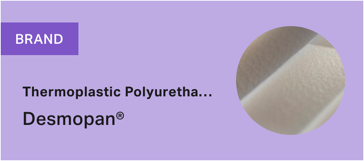 Max. char.English ContentComment(s) / FeedbackPriority Region[  ]  EMLA [  ]  NAFTA [  ]  APAC For non-global productsProduct 1Name of highlight product 
of brandProduct 2Product 3Product 4